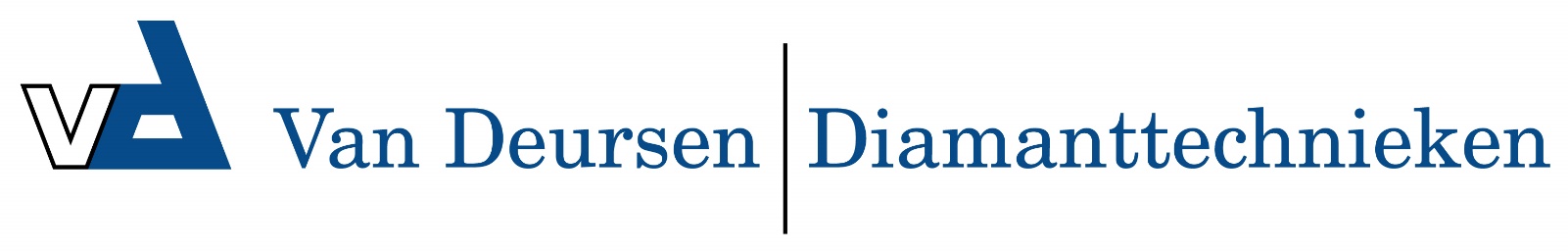 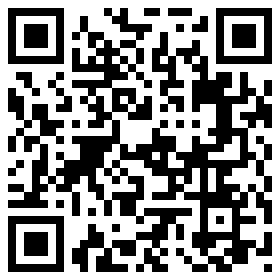 KF250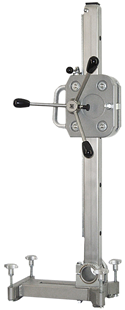 De kolom, voet en geleiderollen zijn van RVS.
Zowel naar voor als achter 60 graden instelbaar.
Snelle en stabiele aansluiting van motor door snelwisselplaat/motorstoel 60 mm.

Voor optimale geleiding en stabiliteit zijn de RVS geleiderollen uitgevoerd in gepatenteerde hoekrollen.TypeKF250Boordiameter max.      250 mmNuttige slag590 mmLengte kolom820 mmGewicht16 kgAfmetingen LxBxH330x200x950Motorvermogen max.  3,3 KWVerankeringM12